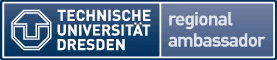 Helpful addressesDear Regional Ambassador, We have compiled addresses, which may be of interest for you and your work.All about studyingInformation for potential international students Information for a study period abroad for TUD students Online platform for potential students Accomodation I: The Students' UnionAccomodation II: Max-Kade-HäuserAccomodation III: Hotels, hostels and much moreAll about work and researchThe TU Dresden Welcome Center The international offices of TU Dresden The TU Dresden Graduate Academy Research at TU Dresden Working in GermanyWorking in the United Kingdom Working in EuropeThe portal for international cooperationPartners, public offices, institutionsContact and public offices in DresdenDAAD (German Academic Exchange service) Alexander von Humboldt Foundation Information system for the recognition of foreign qualifications [website in German only]